BiographyAppointments and Positions
2019-Present   Vice Chairman for Education2016-Present	 Professor of Clinical Neurosurgery and Otolaryngology, University of   	Colorado
2014-2017       Associate Professor of Neurosurgery, University of Central Florida2015-Present	Program Director, Skull Base Surgery fellowship, University of Colorado2014-Present	Director of Skull Base Surgery, University of Colorado, Aurora, Colorado2014-2016	Associate Professor of Neurosurgery and Otolaryngology, University of Colorado, Aurora, Colorado2011-2014	Director of the Osman Microsurgery Lab, University of South Florida, Tampa, Florida2010-2011       Director of Cerebrovascular at St. Joseph’s Hospital, Tampa, Florida2008-2013      	Assistant Professor of Neurosurgery, University of South Florida, Tampa, FL2013-2014	Associate Professor of Neurosurgery, University of South Florida, Tampa, Florida2002- 2014      Instructor of Microsurgical Anatomy, The Osman Microsurgical Laboratory, University of South Florida, Tampa, Florida2001- 2002	Instructor of Microsurgical Anatomy, The Goodyear Microsurgical Laboratory, University of Cincinnati School of Medicine, Cincinnati, Ohio2001-2005       Assistant Professor (Lecturer) of Neurosurgery, Faculty of Medicine Ain Shams University, Cairo, Egypt   1996-2001	Assistant lecturer of Neurosurgery, Faculty of Medicine, Ain Shams Univ.1996               Demonstrator of Neurosurgery, Faculty of Medicine, Ain Shams UniversityLeadership Positions:
Vice Chair for Education: Department of Neurosurgery 	University of Colorado, 2018-PresentExecutive/Steering Committee Department of Neurosurgery 	University of Colorado, 2018-Present
Department Finance Committee
	University of Colorado, 2020-PresentACGME Vice Chairs for Education Committee
	University of Colorado, 2018-PresentDiversity, Equity and Inclusion Committee:  
	University of Colorado School of Medicine 2020-PresentSubspecialty advisor for Neurosurgery
	University of Colorado School of Medicine 2022-Present
Congress of Neurological Surgeons (CNS), Education Committee, 2008-PresentCongress of Neurological Surgeons (CNS), SANS Committee, 2012-PresentWorld Federation of Neurosurgery, Skull Base Committee 2022-PresentEducationChief Resident in Neurosurgery, University of South Florida, Tampa, Florida 7/2007- 6/2008 Clinical Fellowship in Skull Base & Cerebrovascular Surgery, University of South Florida, Tampa, Florida 7/2002 - 6/2003  Clinical Fellowship in Skull Base Surgery, University of Cincinnati and the Mayfield Clinic, Cincinnati, Ohio: 7/2001 - 6/2002  Clinical Fellowship in Pediatric Neurosurgery, St Christopher’s Hospital for Children, Allegheny University, Philadelphia, Pennsylvania, 12/1996 – 6/1998  Resident in Neurosurgery, Department of Neurosurgery, Ain Shams University Hospitals, Abbasseya, Cairo, Egypt, 4/1993 – 6/1996  Intern Physician in Ain Shams University Hospitals, Abbasseya, Cairo, Egypt, 3/1992 – 2/1993  Doctorate Degree (Ph.D.) of Neuroscience Ain Shams University, Faculty of Medicine, Department of Neurosurgery, Cairo, Egypt 11/2000  Master Degree (M.Sc) of Surgery Ain Shams University, Faculty of Medicine, Department of General Surgery, Cairo, Egypt, 11/1995 
MD (M.B.B. Ch) Ain Shams University, Faculty of Medicine, Abbasseya, Cairo, Egypt – 12/1991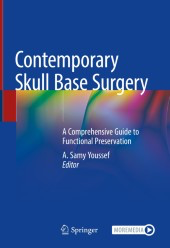 